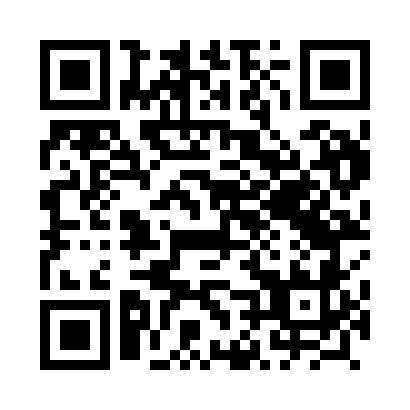 Prayer times for Zdrada, PolandWed 1 May 2024 - Fri 31 May 2024High Latitude Method: Angle Based RulePrayer Calculation Method: Muslim World LeagueAsar Calculation Method: HanafiPrayer times provided by https://www.salahtimes.comDateDayFajrSunriseDhuhrAsrMaghribIsha1Wed2:295:0712:445:558:2210:512Thu2:285:0512:445:568:2410:513Fri2:275:0312:445:578:2610:524Sat2:275:0112:435:588:2710:535Sun2:264:5912:435:598:2910:546Mon2:254:5712:436:008:3110:547Tue2:244:5512:436:018:3310:558Wed2:234:5312:436:038:3510:569Thu2:224:5112:436:048:3710:5710Fri2:224:4912:436:058:3810:5711Sat2:214:4712:436:068:4010:5812Sun2:204:4512:436:078:4210:5913Mon2:194:4312:436:088:4411:0014Tue2:194:4112:436:098:4611:0015Wed2:184:4012:436:108:4711:0116Thu2:174:3812:436:118:4911:0217Fri2:174:3612:436:128:5111:0318Sat2:164:3512:436:138:5211:0319Sun2:154:3312:436:148:5411:0420Mon2:154:3212:436:158:5611:0521Tue2:144:3012:436:168:5711:0622Wed2:144:2912:436:178:5911:0623Thu2:134:2712:446:179:0111:0724Fri2:134:2612:446:189:0211:0825Sat2:124:2512:446:199:0411:0926Sun2:124:2312:446:209:0511:0927Mon2:114:2212:446:219:0711:1028Tue2:114:2112:446:229:0811:1129Wed2:114:2012:446:229:0911:1130Thu2:104:1912:446:239:1111:1231Fri2:104:1812:456:249:1211:13